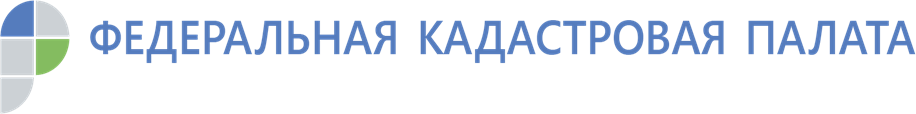 Внимание, горячая линия!12 декабря 2019 года Кадастровая палата Красноярского края проведет горячую линию на тему «Разъяснение вопросов кадастрового учета земельных участков»».Время проведения горячей линии с 09:00 до 17:00 по телефону 8 (391) 202-69-40, добавочные номера 2028, 2591, 2392.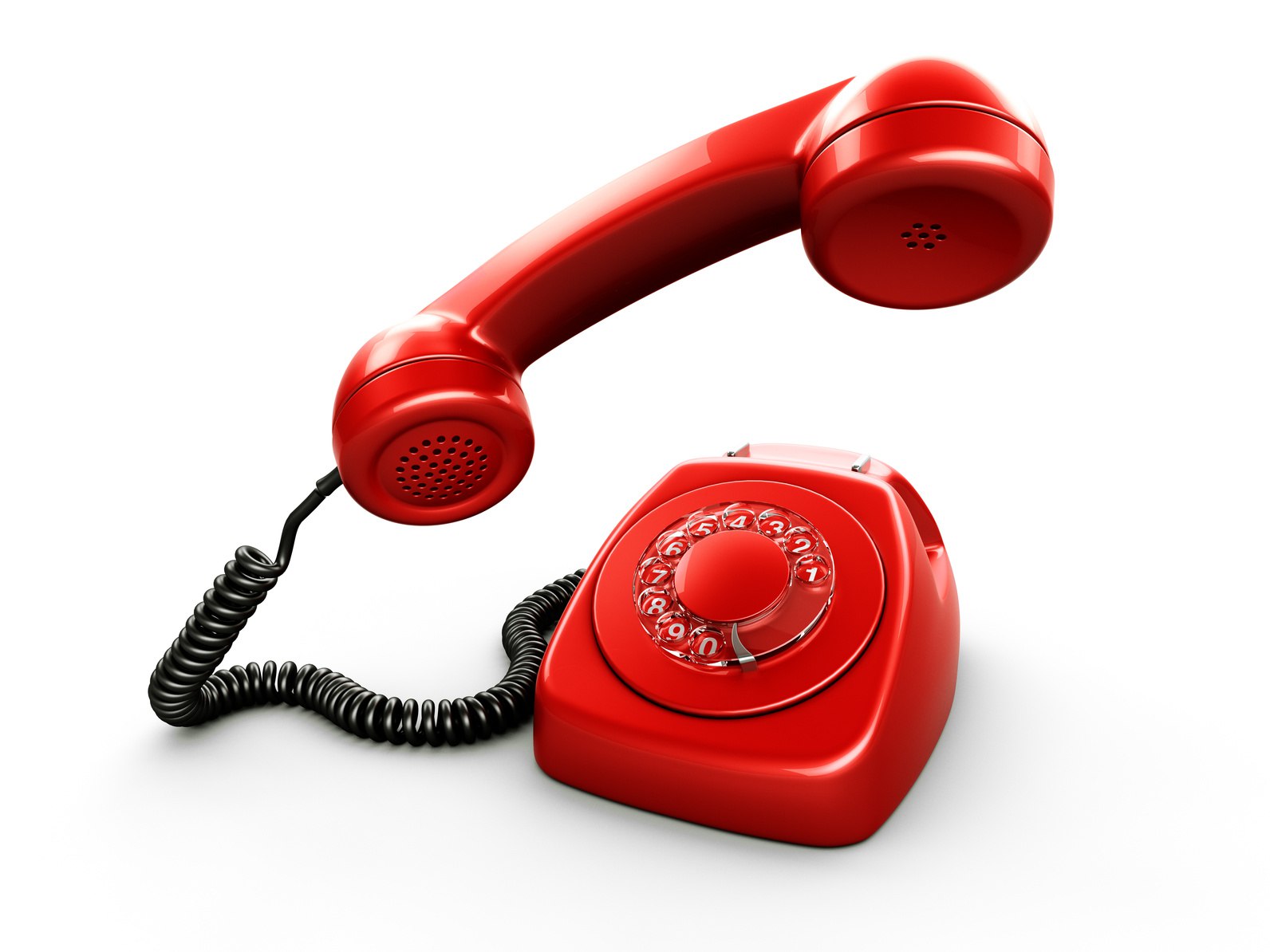 